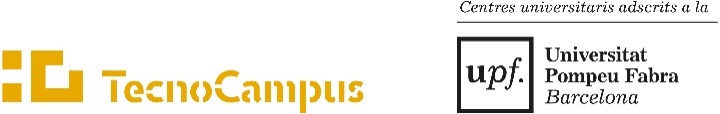 Documentació que cal adjuntar : *fotocòpia del DNI o del passaport vigent en la data de sol·licitud /*fotocòpia del carnet de família nombrosa, si és el cas.Responsable del Tractament: FUNDACIÓ TECNOCAMPUS MATARÓ-MARESME, amb NIF G62034111 i domicili Avinguda d’Ernest Lluch, 32 - Torre TCM1 08302 Mataró (Barcelona), delegat de protecció de dades rgpd@tecnocampus.cat; de conformitat amb el Reglament (UE) 2016/679, de 27 d'abril de 2016, relatiu a la protecció de les persones físiques pel que fa al tractament de dades personals i a la lliure circulació d'aquestes dades, així com la Llei Orgànica 3/2018, del 5 de desembre, de Protecció de Dades Personals i Garantia de Drets Digitals (LOPDGDD), en qualitat de Responsable del Tractament de les dades personals proporcionades en aquest formulari informa: Finalitat: Gestionar la sol·licitud del títol. Legitimació: La base que legitima el tractament de les dades de caràcter personal és el compliment d’una obligació legal, en virtut de l’article 6.1.c) del RGPD. Conservació: Les dades no es conservaran més temps del necessari per a les quals han estat demanades, excepte que hi hagi una obligació legal. Destinataris: Les dades seran comunicades a la Universitat adscrivent, Ministeri d'Educació, Cultura i Esports, organismes de coordinació universitària, AGAUR, Departament d'Economia i Coneixement amb la finalitat d’expedició del títol universitari. No se cediran les dades a uns altres  tercers, excepte per obligació legal o amb el consentiment exprés de l'interessat. Drets: L’estudiant podrà exercir els seus drets d'accés, rectificació i supressió (Dret a l'oblit), limitació de les dades, portabilitat de les dades i oposició, enviant una carta adreçada,  acompanyada d’una fotocòpia del DNI del titular de les dades, a la Secretaria General de la Fundació Tecnocampus Mataró-Maresme (Avinguda d’Ernest Lluch, 32. 08302 Mataró) o al correu electrònic rgpd@tecnocampus.cat, així com presentar una reclamació davant l’Autoritat Catalana de Protecció de Dades. FUNDACIÓ TECNOCAMPUS MATARÓ- MARESME l'informa que compleix amb tots els requisits establerts per la normativa de protecció de dades i amb totes les mesures tècniques i organitzatives necessàries per garantir la seguretat de les dades de caràcter personal.Comunicacions per mitjans electrònics: Segons el que estableix la normativa vigent de la Llei de la Societat d'Informació i Comerç Electrònic, li demanem el consentiment per a l'enviament d'informació dels nostres serveis i/o productes, a través de correu electrònic o mitjans de comunicació electrònica equivalents.S'informa la persona interessada que podrà revocar el consentiment de l'enviament de comunicacions comercials enviant un correu electrònic a rgpd@tecnocampus.catSOL·LICITUD DE TÍTOLDADES ACADÈMIQUES:DADES PERSONALS: Per tal de donar compliment a la normativa del Ministeri d’Educació referent a l’expedició de títols, escriu el nom i els cognoms de la següent manera: nom i cognoms en la mateixa llengua en què consta en el document d’identitat i sense abreviatures. Nom i Cognoms :                                                                                                            DNI/Passaport :Data naixement :                                                                             Lloc de naixement :Nacionalitat espanyola :  sí □    no   □               Home  □      Dona □Carrer/Avinguda/Plaça:                                                      Núm.:                          Pis/Porta:CP :              Localitat :Telèfon fix :                               Telèfon mòbil :                               E-mail:E X P O S O :Que he finalitzat els estudis dS O L .L I C I T O : Que em sigui expedit el títol corresponent, d’acord amb la normativa vigent.Mataró, ...... de/d’................. de .......                                              SIGNATURA :  SÍ AUTORITZO a FUNDACIÓ TECNOCAMPUS MATARÓ-MARESME per a l’enviament de comunicacionsNO AUTORITZO a FUNDACIÓ TECNOCAMPUS MATARÓ-MARESME per a l’enviament de comunicacionsData:Signatura:Data:Signatura: